1 класс (5) от 19 откябряТема: устойчивые и неустойчивые звуки. Тоническое трезвучие.В мелодии существуют звуки, которые звучат завершённо, крепко, а также звуки, которые звучат незавершённо, и требуют дальнейшего продолжения мелодии.Звуки, на которые мелодия опирается, называются устойчивыми, к ним относятся I, III, V ступени.Звуки, на которые мелодия не может опереться, звучат незавершённо, называются неустойчивыми, к ним относятся II, IV, VI, VII ступени.Неусточивые звуки зависят от устойчивых, поэтому они к ним тянутся, или, говоря музыкальным языком, «тяготеют». Устойчивые звуки являют собой тоническое трезвучие и оно обозначается T 5\3.В основе тонического трезвучия лежит тоника, то есть I ступень лада. По тонике и даётся название тональности. Если лад мажорный и тоника ре, значит, тональность будет ре мажор, если лад мажорный и тоника ми, значит, тональность будет ми мажор. Если ряд мажорный и тоника фа, значит тональность фа мажор и так далее.Так как по тонике даётся название тональности, то по праву мы её называем «королевой лада», а III и V ступени – членами королевской семьи.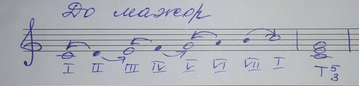 На нотном стане устойчивые звуки мы оставляем незакрашенными, а неустойчивые – закрашиваем.Стрелками показываем тяготение неустойчивого звука в ближайший устойчивый звук.Д/З: учить новую тему, переписать из учебника №7, 8, ответить на вопрос: куда движется мелодия (вверх или вниз)? Слова в номере не писать, а подписать сильную и слабую доли. Номера петь с отстукиванием сильной доли.